DADES GENERALS (IES MANUEL DE CABANYES)DADES GENERALS (UNIVERSITAT AUTÒNOMA DE BARCELONA)3. TÍTOL DE LA UDELS ANYS DEL FRANQUISME4. JUSTIFICACIÓ/CONTEXTUALITZACIÓ DE LA UDEntendre el franquisme és important perquè l'alumnat conegui una etapa de la història recent del nostre país que, a més, continua influint en l'actualitat degut a les seqüeles que ha deixat, tan en la memòria col·lectiva de la societat espanyola,com en el propi sistema polític actual.Partint de la filosofia docent que sosté que el principal objectiu –i en part, principal responsabilitat- de l’educació secundària obligatòria és formar ciutadans perquè puguin desenvolupar-se de manera cívica, crítica i competent en el món i la vida social que els ha tocat viure, creiem que la UD sobre el franquisme constitueix un d’aquells “pilars” imprescindibles per a què aquests alumnes assoleixin aquests objectius; com a futurs ciutadans lliures i competents, necessiten ser coneixedors de la seva pròpia història.Com se sol dir, conèixer la història ens farà ser ciutadans més lliures, i aquell poble que la oblida, està condemnat a repetir-la. Així doncs, com a ciutadans tenen el deure i el dret d’aprendre del passat per poder proposar un present i futur millors.També és molt important que estudiïn i comprenguin la història perquè aquesta constitueix una de les principals eines que ens permeten entendre el present. Per a ser ciutadans crítics i competents, també cal saber conèixer i analitzar amb rigor la nostra realitat actual. Per fer-ho, sovint és necessari transportar-nos fins al passat i tractar d’entendre tots aquells processos que ens han portat a estar on som ara, ja siguin des de l’àmbit econòmic, polític, social o cultural. Donada la circumstància que la història estudia el passat en virtut de la problemàtica que planteja el present,encara és fa més necessari conèixer la història precisament en un context polític i històric tan complex com l'actual(crisi econòmica, crisi política, crisi nacional,crisi social, corrupció sistemàtica i institucionalitzada, retrocés dels drets socials, reivindicacions independentistes...).Finalment, també entenem que es tracta d'una unitat didàctica especialment important pel fet que en poc temps la majoria dels alumnes ja podran començar a votar, i  l’origen de segons quins posicionaments dels partits polítics actuals sorgeix de la memòria o seqüeles d’aquests anys del règim franquista. 4.1 CONTEXTUALITZACIÓ DEL INSTITUTAquesta unitat didàctica està dirigida a l’IES Manuel de Cabanyes, situat al centre de Vilanova i la Geltrú, municipi de la província de Barcelona i capital de la comarca del Garraf.En aquest institut s'hi imparteix ensenyament en Educació Secundària Obligatòria, Batxillerat diürn i nocturn, un cicle formatiu de grau superior d'Activitats Físiques a la Natura i el títol de batxillerat en francès.Es caracteritza per ser un institut força gran d'espais, però amb una infraestructura molt antiga i poc equipat tecnològicament. Així, rarament disposen d'ordinadors a les aules ordinàries, i a l'aula d'informàtica hi ha menys de 10 ordinadors, tots força antics.Pel que fa als recursos humans, disposen d'un equip de professors que, tal i  com diuen en el seu projecte educatiu, entenen la tasca docent com un treball en equip que implica la reflexió i presa de decisions en grup i col·lectiva sobre les qüestions bàsiques de l'ensenyament. D'aquesta forma tracta d'assolir un marc de treball col·lectiu que permeti dirigir coherentment el procés d'intervenció educativa en relació estreta amb el context escolar.En general és un institut força familiar i en el que el tracte i relació entre alumnes, professors/es i famílies és molt proper. 4.3 CONTEXTUALITZACIÓ DEL GRUP, DOCENT I AULAEl grup:La classe és la de 4rt d’ESO D, i està formada per 28 alumnes, 12 noies i 16 nois. A l'aula hi ha una noia canadenca  d'intercanvi, i és per això que la classe d'Història es duu  a terme en llengua castellana. Només tenen una alumna repetidora i hi ha tres alumnes als qui, per tenir certes dificultats en l'aprenentatge, se'ls hi aplica uns criteris d'avaluació més tous, tot i que donen la mateixa matèria que els companys i no tenen cap pla individualitzat.A la classe d'història, s'hi diferencien dos sectors clars; per una banda tenim els que tiren sense problemes i, per l'altra, trobem un grup relativament nombrós d'alumnes que presenta dificultats significatives per seguir correctament l'assignatura.No obstant això, al ser un grup molt cohesionat, sovint els alumnes amb més facilitats ajuden als que els hi costa més, sense que hi hagi cap tipus de rivalitat entre ells.Destaquen especialment per ser molt aplicats i responsables, tot i que un pèl xerraires en algunes assignatures. Tots estan molt interessats en treure bones notes, doncs al estar a 4rt, són conscients que no és un any qualsevol i que s'hi estan jugant obtenir el certificat de la ESO. La tutora:La Laura Vicente és la professora que porta el nostre grup i per la que també va dirigida la nostra UD, és historiadora i destaca per realitzar unes classes més orientades a l’aprenentatge dels seus alumnes que no pas a l'avaluació d'aquests. És una professora molt flexible i atenta i conscient de la diversitat existent a l’aula, a més de mostrar una gran implicació professional tan en els projectes col·lectius del centre com individualment a l'hora de proposar activitats als seus alumnes i preocupar-se pel seu aprenentatge i situacions individuals concretes.A classe, realitza activitats molt variades per tal que tots els alumnes puguin aprendre i ser avaluats per mitjà del màxim de vies diferents a les de l'examen escrit, i ho fa especialment per a que la nota de l'examen no perjudiqui en excés a tots els alumnes que tenen dificultats en la realització d'aquest.Pel que fa a la metodologia docent de les classes teòriques, opta per realitzar classes expositives magistrals interactives, en les quals aquest any n'ha incorporat la utilització del Power Point.L'aula:L’aula on s’imparteixen les sessions està equipada de projector, ordinador i pissarra, i per tant ens dona tant l'opció d'escriure coses de manera clàssica com de poder projectar una pel·lícula o una presentació de Power Point sense dificultats.Destaca negativament per ser un pèl massa petita i estreta tenint en compte el número d'alumnes, i té una tarima a la zona de la pissarra que, a part de fer nosa en segons quines activitats, condiciona relativament la distribució i situació geogràfica de les taules.DISTRIBUCIÓ DE L’AULA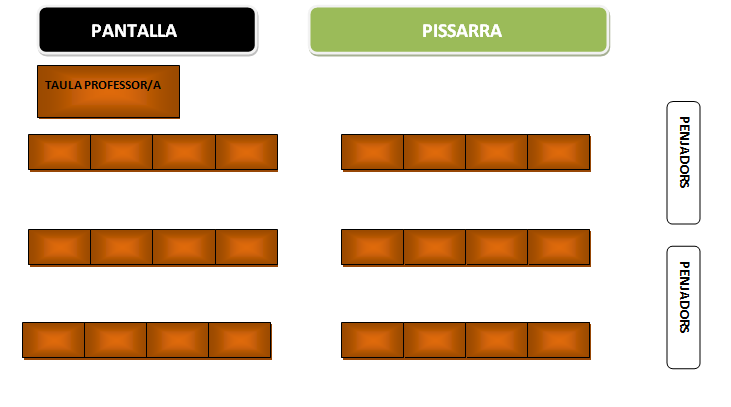 5. OBJECTIUS I PROBLEMES QUE PODRÀ RESOLDRE L’ALUMNE DESPRÉS DE LA UD (COMPETÈNCIES)Objectiu generalL’alumne desenvoluparà les capacitats necessàries per realitzar una visió crítica de la realitat sociopolítica actual a partir del coneixement commemoratiu de la història del Franquisme.Objectius específics Objectiu 1L’alumne adquirirà una actitud reflexiva i crítica vers les característiques i ideologies principals del règim Franquista. Problemes 1:Què és una dictadura? Qui era Franco? Quines característiques té el règim Franquista? Què defensava el partit polític de Franco?Objectiu 2L'alumne comprendrà l’evolució del Règim Franquista per poder conèixer-lo a través d’un ordre cronològic, situï les seves etapes i esdeveniments en el temps històric i d’aquesta manera el pugui relacionar amb l’actualitat.Problemes 2:Quan i per què es va produir la dictadura? Quines etapes s’hi van donar? Quines característiques va tenir cada etapa?Objectiu 3L’alumne adquirirà els coneixements necessaris per tal d’entendre l’origen dels posicionaments actuals dels partits polítics.Problemes 3:Quines són les principals ideologies dels opositors al franquisme? Què defensaven cadascunes d’aquestes posicions? Quina repercussió social van tenir aquests posicionaments?6. CONTINGUTS7. AVALUACIÓ GLOBAL DE LA UD8. DOCUMENTACIÓ SOBRE LA UDLLIBRES I ARTICLESMonereo Font, C. (2002). Estrategias de Aprendizaje. Madrid: Edicions de la UniversitatOberta de Catalunya.Alcoberro, A., Castillo, J., Cortada, J., Llorens, J., y Ferreres, E. (2012). Historia. Ciències Socials. Barcelona: Editorial Teide.DOCUMENTACIÓ DIGITALVideo de introducció al franquisme: https://www.youtube.com/watch?v=uECDf46oYmwhttp://es.slideshare.net/ana.bel/el-franquismo-fundamentos-sohttp://www.infosozial.com/2012/04/fundamentos-ideologicos-del-franquismo.htmlALTRES:Projecte educatiu del centre: http://www.xtec.cat/iescabanyes/centre/PROJECTE%20EDUCATIU%20DE%20CENTRE.pdf9. CARACTERÍSTIQUES PSICOEDUCATIVES DEL GRUP-CLASSE. ANÀLISI DE LA IDENTITAT DE L’ALUMNE (RESULTATS LIQ)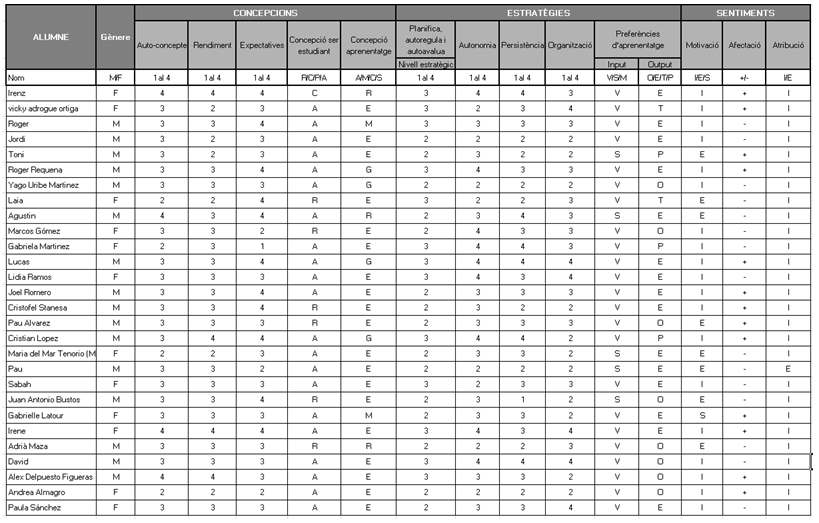 CARACTERÍSTIQUES SOCIOEDUCATIVES:Dimensió concepcions:Ens trobem amb un grup amb concepcions positives del funcionament individual de l’alumnat. En quant a l’autoconcepte, trobem que mes de la meitat de la classe considera tenir un concepte d’ell mateix com a bon estudiant, característica important a l’hora de tenir en compte la manera de treballar  amb el grup. En funció amb el rendiment, també trobem que mes de la meitat de la classe obté resultats positius en les qualificacions, en general, tenen un bon ritme de treball. Junt amb aquest resultats positius també trobem que les expectatives generals del grup també son força positives. Per tant, els bons resultats en aquesta dimensió ens permetran marcar un ritme de treball adequat.En referencia a la concepció de ser estudiant, o dit d’altre forma, que significa per l’alumne ser un bon estudiant, trobem que el 75% del grup el que mes valora es aprendre i adquirí competències noves de cara al futur, per tant, considerem que el grup creu en la utilitat de la matèria que aprenen classe, i pensen que els serà de profit en l’endemà.Podem veure els resultats a la gràfica següent:Dimensió Estratègies d’aprenentatge:Primerament, en aquesta dimensió podem veure a quin nivell es considera l’alumne estratègic. En aquesta dimensió els resultats tendeixen a ser una mica menys positius, troben que aproximadament la meitat de la classe considera tenir bones estratègies mentre que l’altre meitat  puntuen mes a prop del negatiu. Tenint en compte això, intentarem proporcionar estratègies d’aprenentatge al llarg de la UD per tal de que els alumnes es vegin mes capaços.En funció a la autonomia que percebé l’alumne, tenen puntuacions molt positives, son capaços de desenvolupar-se sense tenir massa ajuda del professor, per tant, seran capaços de realitzar activitats en grups cooperatius de manera efectiva.Considerem també que es un grup molt persistent, segons els resultats gairebé tota la classe es considera capaç de mantenir l’esforç durant molt temps. Els resultats son els mateixos en quant a l’organització.Per tant considerem que es un grup de treball bastant bo, hauríem de millorar les estratègies d’aprenentatge però en quant a les altres dimensions tenen puntuacions molt bones.Encara que sigui un bon grup de treball, es important considerar de quina manera es troben mes còmodes aprenent:Trobem que un 82% del grup es troba mes còmode aprenent de manera visual, mitjançant imatges, gràfics… etc. Es per això, que dos de les nostres activitats principals les durem a terme d’aquesta manera, una d’elles mitjançant un documental, i l’altre elaborant un treball a partir d’imatges reals del regim franquista, de manera que l’estímul arribi a la major part de la classe.Podem observar els resultats de manera mes clara a la gràfica:Es important també, que sapiguem com l’alumne es troba mes còmode a l’hora d’expressar el que a après, trobem que el 54% del grup, li agrada fer-ho de manera escrita, es per això, que al final de la avaluació incloem un examen escrit, per tal de donar la oportunitat als alumnes d’expressar-se com mes els hi agrada. A mes podem veure que el 28% es troba còmode fent-lo oralment, es per això que a aquest alumnes els donem la oportunitat de ser avaluats oralment en l’activitat del debat. D’aquesta manera intentem que tots els alumnes pugui expressar-se de la seva millor manera possible.Veiem els resultats en la gràfica:Dimensió Sentiments:En quant a la motivació del alumne, podem observar:El 68% de la classe te una motivació intrínseca, la qual cosa vol dir que la majoria dels alumnes s’esforcen per ells mateixos i per que els hi agrada aprendre.  Encara que un 28% esta motivat de manera extrínseca, s’esforcen mes per obtenir bones notes i recompenses que no pas per aprendre.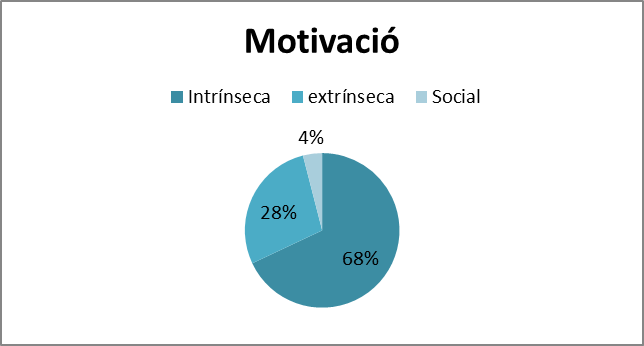 En funció a la afectació que els alumnes donen a un resultat o una nota baixa, veiem que mes de la meitat de la classe aquest resultat li frusta o desmotiva.I Finalment, observem a quina causa atribueix l’alumne aquesta nota baixa:Tant sol un alumne atribueix els seus resultats a una causa externa, com podria ser el professor o la assignatura, de manera que el grup en general te una consciencia adequada dels seus resultats.En general, podem concloure amb els resultats que es un grup que els hi agrada treballar força, es senten còmodes amb els estudis, motivats, i son conscients del esforços que fan, i dels seus propis resultats. A mes, cap alumnes destaca pels seus resultats negatius, podem veure que tots presenten la mateixa disposició en totes les escales, estan tot entre la mitja positiva. D’aquesta manera serà mes fàcil atendre a les activitats programades.10. SEQÜENCIACIÓ D’ACTIVITATSEXPLICACIÓ ACTIVITAT 1La activitat 1 serà la que es realitzarà durant les dues primeres sessions de la unitat didàctica, “Els anys del Franquisme”.SESSIÓ 1Per iniciar aquesta activitat, primer de tot, es farà una explicació de la nova metodologia que es durà a terme al llarg de les següents 9 sessions de classe d’Història, amb la finalitat que els alumnes puguin tenir un esquema mental de com anirà tot sense que se sentin perduts ni confosos pels canvis que vindran.Aquesta explicació durarà uns 15 minuts aproximadament, on s’engloben uns 10 minuts de l'explicació de metodologia, avaluacions i nova forma de treball i els últims 5 minuts seran per resoldre els dubtes que tinguin els alumnes sobre el tema. L' explicació, a part de d'explicar les noves metodologies de treball, té també una funció motivadora basada en la novetat.Desprès d’aquesta primera explicació iniciarem una pluja d’idees “brainstorming”, cada alumne dirà alguna idea que tingui sobre la concepció del franquisme, se li dirà als alumnes que no hi ha filtres, que han de dir una paraula que per ells representi el franquisme, a partir del que han sentit, vist, après..., quan ja estiguin totes aquestes idees dites, que s’hauran escrit totes a la pissarra, la classe decidirà quines es podrien esborrar (perquè estiguin repetides o no siguin correctes) i quines es podrien afegir que encara no han sortit. Aquesta selecció es pot ampliar i reduir segons com vulgui la professora. Aquest brainstorming, tindrà una duració d’uns 20 minuts i la professora podrà qualificar l’activitat a partir de la participació dels alumnes per dir idees, per rectificar-les i per tenir esperit crític alhora de avaluar les idees dels altres companys de forma constructiva per la classe.Per finalitzar la primera sessió de la nostra Unitat Didàctica, la professora realitzarà una explicació teòrica sobre els trets més introductoris i característics de l’època franquista. Aquesta explicació tindrà una duració d’uns 20 minuts, els últims 20 minuts de la classe. De deures, la professora proposarà que els alumnes portin un mapa conceptual o un esquema (podran triar en funció de la tècnica que les hi vagi millor) amb informació general sobre el franquisme extreta d'Internet. Hauran de dir en quines pàgines han entrat i com i han arribat, així com justificar amb quin criteri d'autenticitat s'han basat (estan segurs que la informació aportada és correcta? quins biaixos o errors poden haver-hi? Internet és sempre fiable?).I d’aquesta forma donarem per finalitzada la primera sessió, que en la seva globalitat tenia la funció de ser una classe on sortissin els conceptes més generals del règim franquista i amb el  brainstorming els alumnes es sentissin partícips d’aquesta introducció al tema.SESSIÓ 2Primerament, i abans de realitzar l'activitat del vídeo proposada, dedicarem uns breus minuts a comentar els deures de l'anterior sessió i a reflexionar sobre quin ús se'n pot fer d'Internet, així com veure quina informació sobre les característiques del franquisme ha aportat Internet als diferents alumnes. Després de l'activitat proposada, en què haurem resolt gran part dels problemes o enigmes plantejats en el primer objectiu, els alumnes comprovaran individualment en quin grau els resultats extrets d'Internet s'ajusten o no a la realitat dels fets. La sessió 2 es caracteritza per una visualització d’un vídeo sobre els anys del règim franquista. Abans, es donaran una sèrie de preguntes que es podran resoldre amb el vídeo. D’aquesta manera els alumnes seran coneixedors de què els hi preguntaran i estaran més atents a les explicacions.Les preguntes seran les següents: (estan en Castellà ja que les explicacions i el vídeo són en castellà perquè hi ha una sèrie d'alumnes que té dificultats amb el català):¿Cuándo empezó y acabo Franco?¿Como se inicio el franquismo?¿En que se caracteriza el régimen franquista?¿Qué ideales defiende el franquismo, que bases tiene?¿Cómo influye la iglesia en esta etapa?¿Qué es la Autarquía?¿Porque había migración al extranjero?¿Qué ideología política defiende el franquismo?¿Qué ocurrió en 1962?¿Cómo influyo la censura de prensa en la sociedad?¿Cómo paso la sociedad rural a una sociedad urbana?¿Cómo influyó el turismo en España?¿Qué papel tenia la mujer durante esta etapa?¿Cuáles son las causas principales del fin del franquismo?¿Qué colectivos estaban en contra del franquismo?Desprès de la visualització del vídeo, es posaran en comú les respostes dels alumnes que aniran dient-les en veu alta de forma voluntària. La professora podrà avaluar la activitat d’aquesta sessió a partir de la participació dels alumnes per compartir les respostes i com aquests han modificat les seves respostes ampliant-la amb els coneixements dels seus companys.La professora podrà recollir les fitxes de les preguntes al final de la classe i podrà valorar les respostes dels seus alumnes per poder avaluar-les.EXPLICACIÓ ACTIVITAT 2:  ESTRELLASessions 3, 4, 5 i 6L’activitat estrella d’aquesta unitat didàctica consisteix en l’elaboració conjunta d’un eix cronològic a partir de grups de treballs cooperatius composats per especialistes en els principals àmbits d'estudi del franquisme, que finalment s'enganxarà i quedarà exposat a la paret final de la classe.Cada grup cooperatiu exposarà davant dels seus companys de classe la seva part de l'eix corresponent.La finalitat d’elaborar un eix cronològic és captar el sentit de la història a partir d’una organització cronològica – temàtica. A nivell específic, ens sembla que la manera de fer aquesta activitat interessant és interessant perquè, a més d'ajudar a captar el sentit de la història als alumnes, es basa en la construcció col·lectiva del coneixement a partir de l’aprenentatge cooperatiu, creant interdependència entre els companys de classe.Aquesta activitat es desenvoluparà en quatre passos que us explicarem a continuació:Es denominaran cinc grups d’especialistes (Economia, Política, Oposició, Cultura i Església), ells escolliran quin tema els interessa més i d’aquesta manera potenciarem la seva motivació. Aquests especialistes s’agruparan per cercar informació i estudiar la seva matèria sobre tota l’etapa del franquisme, ja que encara no saben quina part de l’eix hauran de realitzar.Posteriorment, es faran nous grups de treball específics per fer l’eix cronològic. A aquests grups se’ls hi assignarà una etapa diferent de l’eix, i estarà composat per un especialista diferent. D’aquesta manera quedaran grups formats per 5 alumnes dels quals cada un dominarà un tema o àmbit diferent. La professora serà l’encarregada d’assignar aquests nous grups perquè siguin equilibrats.Cada grup ha de fer un eix cronològic de l'època que li ha estat assignada en una cartolina gran, tot integrant la informació que aporten els diferents membres especialistes en cada matèria i aportant imatges que el completin. Exposaran la cartolina a la següent classe, i a més, explicaran detalladament els conceptes més rellevants dels que hagin ubicat a l'Eix (els més importants).En les exposicions, cap alumne té apunts sobre la taula. Tots tenen una cartolina de color verd (segellada per el centre) on hi poden apuntar el que vulguin, tot prenent nota del que diuen els seus companys que exposen. Si els companys diuen algun concepte malament, la professora no té per què intervenir (només guiarà i donarà pistes, intervenint només en el cas que sigui un error molt greu). És per això que tots els experts poden intervenir per corregir qualsevol error de l'exposició d'un altre grup (ho poden fer perquè, si recordem, els experts seran experts de la seva matèria durant tota la etapa del franquisme). Han d'estar molt ben preparats per la següent raó: aquest full verd que tenen, l'hauran d'entregar a la professora un cop acabada la classe, i el dia de l'examen, ella els hi tornarà, de manera que deixarà que cadascú pugui tenir el seu full verd per fer l'examen. Per tant, és molt important que es fixin en dir les coses bé, perquè sinó els pot perjudicar per l'examen (incrementem aquí motivació, sentit de la responsabilitat i interdependència col·lectiva). D'aquesta manera, entre tota la classe, i mitjançant petits grups de treballs cooperatius, hauran creat un eix cronològic que abarcarà tots els anys de la dictadura. Aquest Eix final, format per 5 cartolines diferents, visual i de grans dimensions, s'enganxarà a la paret final de l'aula.Mitjançant aquesta activitat, haurem fet que el coneixement sobre les diferents etapes del règim franquista sigui construït col·lectivament, basant aquesta construcció en el foment de la cooperació i cohesió de grup mitjançant la interdependència positiva.Pel que fa a l’avaluació de l'activitat, hi ha una nota per cada grup en funció de l'eix que han fet i la seva exposició. Però, a més, per cada correcció positiva que faci qualsevol membre d'un grup durant l'exposició d'un altre grup, incrementarà la nota 0,5 punts. D'aquesta manera fomentem la participació activa de tots els participants i que el resultat col·lectiu tingui la més qualitat possible. DISTRIBUCIÓ DE L’AULA DURANT L’ACTIVITATDurant l’activitat dels especialistes: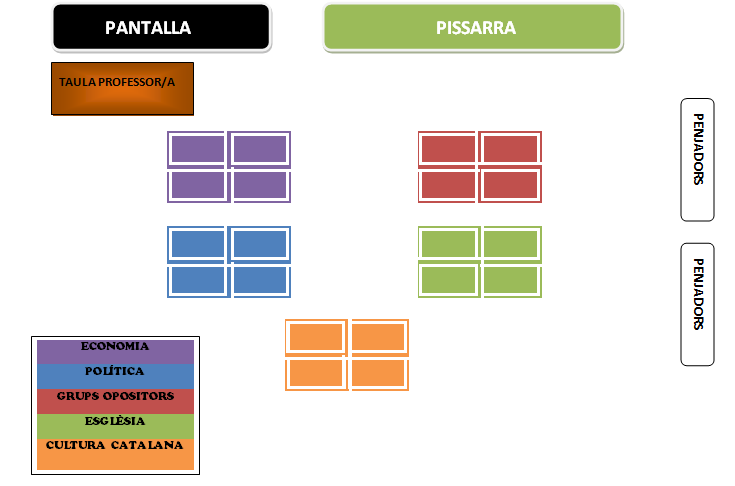 Durant l’activitat dels grups per etapes: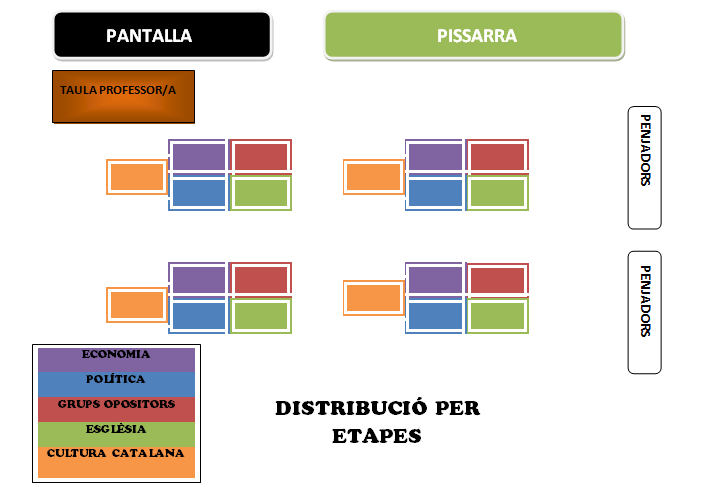 ACTIVITAT 3: DEBATSESSIONS 7 I 8Habitualment les persones es formen idees a partir de conclusions que extraiem dels nostres pensaments, moltes vegades aquestes idees las confrontem amb els companys de classe o amics que no pensen com nosaltres.Amb aquesta activitat volem aconseguir que els alumnes aprenguin a defensar els seus arguments des de una perspectiva critica però tenint respecte per les idees contraries, de manera que reforcin els seus propis arguments, però que també aprenguin de les aportacions dels seus companys, que encara que no pensin com ells, també son importants i poden ser profitoses.Volem fomentar el pensament crític i reforçar els conceptes apresos, a l’hora de fomentar el treball en grup i els respecte per les persones que no pensin com ells, fomentar l’empatia del grup.Com ho farem?Primer de tot, la professora explicarà les regles del debat, i com es portarà a terme:Els torns de paraula seran aproximadament d’un minut i s’hauran de respectar estrictament, nomes es podran passar per alt quan la professora que serà la mediadora del debat ho indiqui.El debat l’iniciarà un grup a sort, i es començarà debatent la primera qüestió del full d’activitats que els alumnes porten preparat i que la professora havia donat a la sessió anterior.El primer alumne que no respecti les regles, els torns de paraules o discuteixi de manera incorrecta el seu argument, serà expulsat del debat.La classe es serà dividida en grups de 7 o 8, en funció de les característiques dels alumnes la professora elaborarà els grups.Un alumne de cada grup serà el portaveu i haurà de controlar el torn de paraula dels seus companys i encarregar-se de que ells també respectin el torn del grups contraris.Abans del debat, els alumnes ja portaran preparats els seus arguments de defensa i hauran consolidat els conceptes que es debatran a classe, mitjançant un full d’activitats que la professora haurà lliurat a la sessió anterior, aquest englobarà un tema concret sobre el temari que s’està estudiant.Abans de començar l’activitat, i un cop els grups formats, els companys seuran a taula i s’explicaran el que han cercat a Internet i podran organitzar com ells vulguin els torn de paraula i com pensen fer l’activitat, de manera que fomentin la seva autonomia.Un cop organitzat el grup, l’aula s’organitzarà de manera que tots els companys pugui veure’s cara a cara, i el grup al que toqui podrà començar exposant el seu argument.La durada del debat serà durant tota la sessió, i s’avaluaran aspectes com:Aportacions dels alumnes en torn al concepte.Assoliment del conceptes apresos.Forma de debatre.Respecte en vers opinions contraries.Respecta o no els torns de paraula.Participació durant l’activitat.El pes d’aquesta activitat serà de dos punts adherits a la nota final, que la professora avaluarà en funció del punts esmentats anteriorment.GRAU DE COMPLEXITAT COGNITIVAAlhora de realitzar la gradació de la complexitat cognitiva de les diferents activitats que proposem al llarg de la nostra Unitat Didàctica, hem utilitzat la categorització basada en la taxonomia proposada per Bloom (1970), i revisada per Anderson (2001).En aquesta taula que us presentem podeu observar que la primera activitat, que es realitza durant les dues primeres sessions, es troba en el primer i segon grau de complexitat cognitiva, adquirir fets històrics a partir del visionat d’un documental, i a partir d’una fitxa amb preguntes sobre conceptes que surten al temari i que es poden veure en el documental, fer una comprensió dels conceptes que s’han tractat.La segona activitat, que és l’activitat estrella d’aquesta unitat didàctica, abasteix diferents graus de complexitat cognitiva, degut a que s’han volgut engloba diferents aspectes amb aquesta. Primerament veiem que té un grau de complexitat cognitiva de nivell catorze, ja que al distribuir als alumnes en grups de treball cooperatius, on cada un d’ells exerceix un rol amb un seguit de funcions i normes, i que entre ells s’han de respectar perquè el grup funcioni. Per altre banda, també abasteix un nivell de complexitat cognitiva de grau quatre perquè té que organitzar cronològicament un conjunt de conceptes que se li demana al alumne. I per últim, un grau de complexitat cognitiva de grau cinc ja que han d’avaluar conceptes, quan avaluen els seus companys durant les exposicions per fer propostes de millora en els eixos cronològics dels altres.Per acabar amb la última activitat, la tercera, que consta del debat, la classificarem amb un grau de complexitat cognitiva catorze també, dels més elevats, puix en el debat el que es pretén és que els estudiants adquireixin una actitud crítica envers una posició del debat, però que alhora respectin i permetin opinions diverses i contraries, que adquireixin valors i normes de respecte tant d’opinió com de torn de paraula, com del temps que se li permet per argumentar el seu pensament.11. PAUTA PER L’ANÀLISI D’INCIDENTS CRÍTICS (PANIC)1. DESCRIPCIÓ I ANÀLISI DE L’INCIDENT CRÍTIC	1.1 ANTECEDENTSLa Gertrudis és una alumna de 14 anys  que fins ara mai havia tingut dificultats d'aprenentatge i sempre havia anat superant els diferents cursos i assignatures sense masses problemes.A classe era un pèl xerraire, però la Marta, la seva tutora i professora de català, li ho permetia perquè en general es portava bé i sempre feia els deures.Durant els últims mesos, però, la situació ha canviat notablement. La seva conducta a classe ha empitjorat i cada vegada és més xerraire. A més, s'ha convertit en una nena molt influent entre els seus companys, i això ha provocat que quan ella parla, s'estableixi un enrenou considerable a la fila del darrera, que és on s'assenta juntament amb les seves millors amigues. Aquest trimestre, per primer cop la Gertrudis ha suspès una assignatura, i aquesta ha estat Llengua Catalana (l'assignatura que imparteix la Marta).Per la seva banda, la Marta sempre ha estat una professora agradable i que s'ha fet respectar pels seus alumnes sense necessitat de ser gaire autoritària. Mai ha hagut d'aixecar la veu a classe i s'ha caracteritzat per tenir molta paciència. Actualment, però, la Marta no passa per un bon moment personal. A casa té problemes amb els seus fills, i en l'àmbit laboral cada vegada està més cremada amb la seva feina. Porta 30 anys exercint com a professora i en comença a estar cansada. Tampoc té tanta paciència com tenia abans. Fa unes setmanes que a classe es mostra més hostil que de costum, i ha fet algun crit per cridar l'atenció als seus alumnes.La història va succeir a l' institut IES Sant Quirze, l'únic institut públic d'aquesta petita població del Vallès Occidental.1.2 DESCRIPCIÓ DE L’INCIDENT CRÍTICPocs dies després de conèixer les notes del segon trimestre, la Gertrudis estava a classe de català sense parar de  parlar amb els seus companys i no atenent a les explicacions de la professora. La Marta, farta de veure com últimament no fa res més que parlar, talla la seva explicació en sec i, entre crits, renya a la Gertrudis davant de tota la classe. Li diu que n'està fins al monyo d' ella, que qui s'ha cregut que és i que no pensa tolerar més faltes de respecte. Conseqüentment, la castiga canviant-la de lloc i posant-la a primera fila, obligada a copiar una pàgina sencera del llibre de text. De sobte, la Gertrudis es torna histèrica i li diu que això és injust, ja que hi havia molta més gent parlant i només la castiga a ella, i això és per què li té mania. Seguidament, amenaça públicament a la Marta dient que li dirà a la seva mare i que "ja veurà el puro que li cau".Davant d'aquesta acusació i amenaça, la Marta, que amb 30 anys d'experiència mai s'havia  trobat amb una situació similar, canvia d'opinió i en ves de castigar-la l'expulsa directament de classe. Però la cosa no acaba aquí, perquè la Gertrudis es nega a marxar i es queda a la seva cadira amb actitud desafiant. És aleshores quan la Marta agafa pel braç bruscament a la Gertrudis i l'estira fins fer-la aixecar de la taula, però la nena es torna a resistir i de l'estira i arronsa perd l'equilibri i cau al terra. Davant d'aquest fet, la Gertrudis diu que això ha estat una agressió física i que la seva mare anirà a parlar amb direcció. Finalment acaba marxant de classe.Al cap de dos dies, efectivament, la mare de la Gertrudis es presenta a l'escola per demanar explicacions a la Marta i, amb insults finals inclosos, li diu que hi han motius obvis per sospitar que li té mania a la seva filla; "ets la única professora que ha suspès a la meva filla quan ella sempre ha estat una bona estudiant i, a sobre, l'altre dia la vas agredir físicament. Tot això tindrà conseqüències legals, ets una amargada, però no tens dret a pagar-ho amb la meva filla". La Marta no sap com reaccionar, però finalment li diu que no té mania a ningú, i treu importància a la suposada agressió; "es va negar a sortir i simplement la vaig agafar pel braç, sense ocasionar-li danys físics". Tot i així, la Marta està molt avergonyida d'haver de justificar-se d'aquesta manera, i la situació de tenir la mare d'una nena fent-li aquestes acusacions li resulta molt violenta.Davant d'això, la Marta entra en terrenys emocionalment pantanosos i durant les nits no pot dormir. No pot deixar de pensar en aquest fet, ni tampoc en què globalment n'està cansada de la seva professió. Per primer cop en 30 anys es planteja sèriament si hauria de deixar de ser professora; ja no es veu capacitada. Per més voltes que li doni, no pot arribar a entendre per què va reaccionar d'aquella manera, i tampoc entén com la Gertrudis va poder haver fet una cosa així. "Si això em passa amb la Gertrudis, una nena que fins ara no era problemàtica, què em pot passar amb algun dels més gamberros de la classe?", "Què m'està passant?".Tot i el suport que té per part dels altres professors i directora del centre, qui creuen que la mare de la Gertrudis "simplement està com un llum i ja està", la Marta es desmotiva molt i adopta un rol fins ara inèdit en ella; està totalment apàtica i sense ganes de donar classes. A les següents classes de català, els alumnes es posen a parlar i ella ni s'atreveix ni té ganes de renyar a ningú, i se li descontrola sempre la classe (cosa que no havia passat mai). També intenta evitar la mirada de la Gertrudis. Es  planteja si demanar la baixa laboral o enviar una sol·licitud de canvi de centre.1.3 ACTORS QUE INTERVENEN EN L’INCIDENT CRÍTIC2. INTERVENCIÓ I SEGUIMENT12. ANNEXOS:Full de suport d’examenCURS ACADÈMICCurs 2014 – 2015Nivell EducatiuQuartDepartamentCiènces Socials, Geografia i HistòriaNom de l’assignaturaCiències SocialsGrup ClasseC i DProfessor/aLaura VicenteCorreu electrònicTopia.historia08@gmail.comTelèfon de contacte938152250Tema Unitat Didàctica (UD)Els anys del règim franquistaPeríode en el que s’imparteix la UDAnualHorari4t C dilluns de 8 a 9; dimecres de 10 a 11; dijous de 13.30 a 14:30.4tD: dilluns de 12:30 a 13:30; dimarts de 10 a 11; dijous de 9 a 10.CURS ESCOLAR2014-2015Nivell EducatiuQuartDepartamentPsicologia Bàsica, Evolutiva i de l’EducacióNom de l’assignaturaEstratègies d’AprenentatgeProfessor/aCarles Monerero FontCorreu electrònicCarles.monerero@uab.catPortaveu GrupIrene García GuiraoCorreu electrònicirene.garcia.gu@e-campus.catTelèfon de contacte658946114Membres del grupFrancesc Dalmau Olivé, Irene García Guirao, Irene Molano Gomez i Rita Valenzuela GeronaPROLEMA 1: Què és una dictadura? Qui era Franco? Quines característiques té el règim Franquista? Què defensava el partit polític de Franco?PROLEMA 1: Què és una dictadura? Qui era Franco? Quines característiques té el règim Franquista? Què defensava el partit polític de Franco?PROLEMA 1: Què és una dictadura? Qui era Franco? Quines característiques té el règim Franquista? Què defensava el partit polític de Franco?PROLEMA 1: Què és una dictadura? Qui era Franco? Quines característiques té el règim Franquista? Què defensava el partit polític de Franco?CONTINGUTS CONTINGUTS CONTINGUTS CONTINGUTS CONCEPTUALS (SABER DIR)PROCEDIMENTS (SABER FER)ACTITUDINALS (SABER SENTIR)ESTRATÈGIES (SABER APRENDRE)Saber qui era el general Franco.Entendre en què va consistir la dictadura feixista.Entendre els conceptes de liberalisme, nacionalisme i autoritarisme.Saber en què consistien les 8 lleis fonamentals del règim.Conèixer als principals grups opositors del règim.Saber exposar amb les pròpies paraules què és una dictadura.Situar històricament el règim franquista.Elaborar un mapa conceptual sobre liberalisme, nacionalisme i autoritarisme i  les seves característiques.Saber analitzar un document històric.Comparar l'antic règim franquista amb l'actual, identificant-ne les principals diferències i semblances.Adquirir un esperit crític envers a les conseqüències que va tenir el franquisme a Espanya i Catalunya.Comprendre la importància de conèixer aquesta etapa per entendre l'actualitat.Reflexionar sobre les influències que l'etapa del règim franquista  té en la societat espanyola actual.Fer un anàlisi profund i reflexiu sobre la forta repressió social del règim franquista.Mapa conceptual: Permet la representació gràfica d’esquemes de coneixement.Cerca a Internet: És important conèixer els recursos que la xarxa pot donar-nos per tal de treure'n informació (audiovisual, fotogràfica, reculls de premsa, opinions...) profitosa. De la mateixa manera, cal saber on i com buscar la informació.PROBLEMA 2: Quan i per què es va produir la dictadura? Quines etapes s’hi van donar? Quines característiques va tenir cada etapa?PROBLEMA 2: Quan i per què es va produir la dictadura? Quines etapes s’hi van donar? Quines característiques va tenir cada etapa?PROBLEMA 2: Quan i per què es va produir la dictadura? Quines etapes s’hi van donar? Quines característiques va tenir cada etapa?PROBLEMA 2: Quan i per què es va produir la dictadura? Quines etapes s’hi van donar? Quines característiques va tenir cada etapa?CONTINGUTSCONTINGUTSCONTINGUTSCONTINGUTSCONCEPTUALS (SABER DIR)PROCEDIMENTS (SABER FER)ACTITUDINALS (SABER SENTIR)ESTRATÈGIES (SABER APRENDRE)Conèixer el primer període del franquisme que engloba els anys 1939 – 1959.Saber en què va consistir l’autarquia. Estudiar els anys del desenvolupament econòmic, una altra etapa franquista que avarca els anys 1960 – 1975.Conèixer l'última etapa del franquisme.Saber en quin moment varen aparèixer cadascuna de les 8 lleis fonamentals del règim.Saber ubicar en un eix cronològic les principals etapes del franquisme.Relacionar les principals etapes del franquisme amb les seves característiques corresponents.Saber contextualitzar correctament un fet concret ubicat en qualsevol moment del franquisme.Comparar les dues grans polítiques econòmiques mitjançant un quadre sinòptic.Sintetitzar cada etapa del franquisme exposant els elements més rellevants.Ser crítics alhora de valorar i lluitar pels drets actuals després de conèixer en quines situacions es trobaven durant la dictadura els nostres antecessors.Reflexionar sobre la següent pregunta: per què va durar tant de temps la dictadura? Com va sobreviure als anys de l'autarquia?Reflexionar sobre com l' ideologia pot arribar a influir en l'economia.Adquirir una opinió crítica sobre el paper i la posició que va anar adoptant l'església enfront la dictadura al llarg de tota la etapa franquista.Presa d’apunts: anotar per escrit les explicacions del professor de manera simple i ordenada.Eix cronològic: Captar el sentit de la Història a partir d’una organització cronològica – temàticaResums: serviran per a sintetitzar i per a emfatitzar les informacions més rellevants i per a preparar adequadament l'avaluació.Anàlisi  font primària: amb la seva observació, l'alumne "viatja cap al passat" i li resulta més fàcil contextualitzar l'aprenentatge.PROBLEMA 3: Quines són les principals ideologies dels opositors del franquisme? Què defensaven cadascunes d’aquestes posicions? Quina repercussió social van tenir aquests posicionaments?PROBLEMA 3: Quines són les principals ideologies dels opositors del franquisme? Què defensaven cadascunes d’aquestes posicions? Quina repercussió social van tenir aquests posicionaments?PROBLEMA 3: Quines són les principals ideologies dels opositors del franquisme? Què defensaven cadascunes d’aquestes posicions? Quina repercussió social van tenir aquests posicionaments?PROBLEMA 3: Quines són les principals ideologies dels opositors del franquisme? Què defensaven cadascunes d’aquestes posicions? Quina repercussió social van tenir aquests posicionaments?CONTINGUTSCONTINGUTSCONTINGUTSCONTINGUTSCONCEPTUALS (SABER DIR)PROCEDIMENTS (SABER FER)ACTITUDINALS (SABER SENTIR)ESTRATÈGIES (SABER APRENDRE)Coneixement dels grups guerrillers, comunistes, socialistes i anarquistes.Conèixer quines actuacions van protagonitzar els estudiants universitaris en front la repressió social que els perjudicava.Analitzar la repressió franquista que va viure Catalunya.Conèixer qui va ser Lluis Companys i per què va ser tant important en el moviment social antifranquista.Saber en què va consistir la resistència cultural.Conèixer els principals màrtirs i símbols de l'antifranquisme.Elaborar un quadre sinòptic amb les principals ideologies opositores.Analitzar l'efecte que varen tenir les ideologies antifranquistes en la societat de  l’època, tan a nivell cultural com social.Entendre i contextualitzar la lluita antifranquista a partir de l'anàlisi i interpretació de fonts primàries (octavetes, cartells, propaganda antifranquista i escrits) dels grups opositors.Saber diferenciar entre els diferents tipus de repressions franquistes (les explícites i les encobertes).Saber identificar quins grups actuals són simpatitzants  de les idees del franquisme i quins ho són de la resistència antifranquista.Reflexionar sobre el desenvolupament de les ideologies polítiques al llarg del temps.Comprendre la importància que varen tenir les revoltes contra el regim.Reflexionar sobre el concepte de la llibertat d'expressióSaber posicionar-se davant les diferents ideologies actuals.Comprendre com va afectar la repressió als grups insubmisos i establir paral·lelismes amb la realitat social actual.Entendre les posicions ideològiques i polítiques dels diferents grups i agents polítics actuals.polítics actuals.Quadre sinòptic: que  permetrà diferenciar de manera clara les diferencies entre les diferents posicions.Debat: permet que l’alumne exposi els coneixements apressos de manera crítica i aprengui a defensar els seus arguments de manera consolidada.Cerca a Internet: És important conèixer els recursos que la xarxa pot donar-nos per tal de treure'n informació (audiovisual, fotogràfica, reculls de premsa, opinions...) profitosa. De la mateixa manera, cal saber on i com buscar la informació.ACTIVITATS D’AVALUACIÓ% QualificacióActivitat eix cronològic (Aprenentatge Cooperatiu)40 %Debat (Valor crític)20 %Examen obert (Integració de  conceptes)30 %Actitud (Participació a classe i conducta respectuosa)10 %En alumnes en condició de diversitat, seguim avaluant com feia la professora abans de la unitat didàctica, ja que ens sembla una forma correcte de abordar-ho, per tant, augmentant a un 20 % d’actitud i disminuint a un 20 % l’examen obert.En alumnes en condició de diversitat, seguim avaluant com feia la professora abans de la unitat didàctica, ja que ens sembla una forma correcte de abordar-ho, per tant, augmentant a un 20 % d’actitud i disminuint a un 20 % l’examen obert.En alumnes en condició de diversitat, seguim avaluant com feia la professora abans de la unitat didàctica, ja que ens sembla una forma correcte de abordar-ho, per tant, augmentant a un 20 % d’actitud i disminuint a un 20 % l’examen obert.TOTAL 100 %PROBLEMA 1: Què és una dictadura? Qui era Franco? Quines característiques té el règim Franquista? Què defensava el partit polític de Franco?PROBLEMA 1: Què és una dictadura? Qui era Franco? Quines característiques té el règim Franquista? Què defensava el partit polític de Franco?PROBLEMA 1: Què és una dictadura? Qui era Franco? Quines característiques té el règim Franquista? Què defensava el partit polític de Franco?PROBLEMA 1: Què és una dictadura? Qui era Franco? Quines característiques té el règim Franquista? Què defensava el partit polític de Franco?PROBLEMA 1: Què és una dictadura? Qui era Franco? Quines característiques té el règim Franquista? Què defensava el partit polític de Franco?PROBLEMA 1: Què és una dictadura? Qui era Franco? Quines característiques té el règim Franquista? Què defensava el partit polític de Franco?SESSIÓ 1AULA: 4rtDObservacions: Els alumnes es distribuiran de forma normal a l’aula Observacions: Els alumnes es distribuiran de forma normal a l’aula Observacions: Els alumnes es distribuiran de forma normal a l’aula Observacions: Els alumnes es distribuiran de forma normal a l’aula Tipus activitatExplicació de l’activitatExplicació de l’activitatDuradaOrganització de l’aulaRecursos/MaterialsExplicació de la Unitat didàcticaExplicació de la nova metodologia de treball, especificant les noves formes d'avaluació i resolen tots els dubtes que apareguin durant l’explicació.Explicació de la nova metodologia de treball, especificant les noves formes d'avaluació i resolen tots els dubtes que apareguin durant l’explicació.15 minutsNormalNo es necessari cap recurs ni materialIntroducció al franquismeDe manera introductòria, farem una pluja d'idees en la qual cadascun dels alumnes aportarà les seves concepcions sobre què  saben del règim franquista o què s'imaginen que va ser i significar, tant a nivell social, familiar, polític o econòmic.Desprès de la pluja d’idees tota la classe discutirà quines opcions de les dites es podria descartar o quina s’afegiria.És una manera de començar a organitzar conceptes i establir un primer contacte amb la matèria. A més, també servirà per començar a relacionar i connectar allò que ja saben amb allò que se'ls hi explicarà més endavant. També servirà perquè prenguin consciència que mai comencen absolutament de zero, sinó que sovint els alumnes ja són coneixedors d'informació de partida que els hi serà d'útil durant el desenvolupament de tota la unitat didàctica.De manera introductòria, farem una pluja d'idees en la qual cadascun dels alumnes aportarà les seves concepcions sobre què  saben del règim franquista o què s'imaginen que va ser i significar, tant a nivell social, familiar, polític o econòmic.Desprès de la pluja d’idees tota la classe discutirà quines opcions de les dites es podria descartar o quina s’afegiria.És una manera de començar a organitzar conceptes i establir un primer contacte amb la matèria. A més, també servirà per començar a relacionar i connectar allò que ja saben amb allò que se'ls hi explicarà més endavant. També servirà perquè prenguin consciència que mai comencen absolutament de zero, sinó que sovint els alumnes ja són coneixedors d'informació de partida que els hi serà d'útil durant el desenvolupament de tota la unitat didàctica.20 minutsNormalPissarra i guixosExplicació teòricaExplicació teòrica de la professora sobre els trets diferencials e introductoris del franquisme. Explicació teòrica de la professora sobre els trets diferencials e introductoris del franquisme. 20 minutsNormalPissarra i guixosAVALUACIÓEn aquesta activitat es tindrà en compte la participació durant la pluja d’idees i la crítica constructiva envers les idees dels companysEn aquesta activitat es tindrà en compte la participació durant la pluja d’idees i la crítica constructiva envers les idees dels companysEn aquesta activitat es tindrà en compte la participació durant la pluja d’idees i la crítica constructiva envers les idees dels companysEn aquesta activitat es tindrà en compte la participació durant la pluja d’idees i la crítica constructiva envers les idees dels companysEn aquesta activitat es tindrà en compte la participació durant la pluja d’idees i la crítica constructiva envers les idees dels companysPROBLEMA 1: Què és una dictadura? Qui era Franco? Quines característiques té el règim Franquista? Què defensava el partit polític de Franco?PROBLEMA 1: Què és una dictadura? Qui era Franco? Quines característiques té el règim Franquista? Què defensava el partit polític de Franco?PROBLEMA 1: Què és una dictadura? Qui era Franco? Quines característiques té el règim Franquista? Què defensava el partit polític de Franco?PROBLEMA 1: Què és una dictadura? Qui era Franco? Quines característiques té el règim Franquista? Què defensava el partit polític de Franco?PROBLEMA 1: Què és una dictadura? Qui era Franco? Quines característiques té el règim Franquista? Què defensava el partit polític de Franco?PROBLEMA 1: Què és una dictadura? Qui era Franco? Quines característiques té el règim Franquista? Què defensava el partit polític de Franco?SESSIÓ 2AULA: 4rtDObservacions: Els alumnes es distribuiran de forma normal a l’aulaObservacions: Els alumnes es distribuiran de forma normal a l’aulaObservacions: Els alumnes es distribuiran de forma normal a l’aulaObservacions: Els alumnes es distribuiran de forma normal a l’aulaTipus activitatExplicació de l’activitatExplicació de l’activitatDuradaOrganització de l’aulaRecursos/MaterialsExplicació de l’activitatExplicació de l’activitat que realitzaran a continuació, on veuran un vídeo introductori de l’etapa del règim franquista.Es passaran unes preguntes, on els alumnes durant el vídeo hauran de pensar en les respostes i anar apuntant les idees principals.S’explicarà als alumnes que es tindrà en compte la participació durant aquesta activitat.Explicació de l’activitat que realitzaran a continuació, on veuran un vídeo introductori de l’etapa del règim franquista.Es passaran unes preguntes, on els alumnes durant el vídeo hauran de pensar en les respostes i anar apuntant les idees principals.S’explicarà als alumnes que es tindrà en compte la participació durant aquesta activitat.10 minutsNormalFulls amb les preguntes impresesVídeoExposar el vídeo (https://www.youtube.com/watch?v=uECDf46oYmw)Desprès de veure el vídeo es deixaran 10 minuts per poder contestar les preguntes.Exposar el vídeo (https://www.youtube.com/watch?v=uECDf46oYmw)Desprès de veure el vídeo es deixaran 10 minuts per poder contestar les preguntes.15 minutsNormalProjectorOrdinadorAccés a InternetDiscussió de respostesDiscussió de les respostes correctes a la pissarra on els alumnes aniran participant de forma voluntària.Discussió de les respostes correctes a la pissarra on els alumnes aniran participant de forma voluntària.30 minutsNormalPissarra i guixosAVALUACIÓEn aquesta activitat es tindrà en compte el nivell de participació en la posada en comú de les preguntes relacionades amb el vídeo, tenint "punts positius" els alumnes que més cops participin.En aquesta activitat es tindrà en compte el nivell de participació en la posada en comú de les preguntes relacionades amb el vídeo, tenint "punts positius" els alumnes que més cops participin.En aquesta activitat es tindrà en compte el nivell de participació en la posada en comú de les preguntes relacionades amb el vídeo, tenint "punts positius" els alumnes que més cops participin.En aquesta activitat es tindrà en compte el nivell de participació en la posada en comú de les preguntes relacionades amb el vídeo, tenint "punts positius" els alumnes que més cops participin.En aquesta activitat es tindrà en compte el nivell de participació en la posada en comú de les preguntes relacionades amb el vídeo, tenint "punts positius" els alumnes que més cops participin.PROBLEMA 2:  Quan es va produir la dictadura i quan va acabar? Quines etapes s’hi van donar i quina va ser l'evolució del règim? Quines característiques va tenir cada etapa?PROBLEMA 2:  Quan es va produir la dictadura i quan va acabar? Quines etapes s’hi van donar i quina va ser l'evolució del règim? Quines característiques va tenir cada etapa?PROBLEMA 2:  Quan es va produir la dictadura i quan va acabar? Quines etapes s’hi van donar i quina va ser l'evolució del règim? Quines característiques va tenir cada etapa?PROBLEMA 2:  Quan es va produir la dictadura i quan va acabar? Quines etapes s’hi van donar i quina va ser l'evolució del règim? Quines característiques va tenir cada etapa?PROBLEMA 2:  Quan es va produir la dictadura i quan va acabar? Quines etapes s’hi van donar i quina va ser l'evolució del règim? Quines característiques va tenir cada etapa?PROBLEMA 2:  Quan es va produir la dictadura i quan va acabar? Quines etapes s’hi van donar i quina va ser l'evolució del règim? Quines característiques va tenir cada etapa?SESSIÓ 3AULA: 4rtDObservacions: Classe de teoria, preparació per l’activitat de debat.Observacions: Classe de teoria, preparació per l’activitat de debat.Observacions: Classe de teoria, preparació per l’activitat de debat.Observacions: Classe de teoria, preparació per l’activitat de debat.Tipus activitatExplicació de l’activitatExplicació de l’activitatDuradaOrganització de l’aulaRecursos/MaterialsExplicació de l'eix cronològicComençarem la tercera sessió contextualitzant que, un cop vistes les característiques del règim franquista, dedicarem les 4 pròximes sessions a explicar quina en va ser la seva evolució. Per fer-ho,  construirem un eix cronològic entre tots que ens servirà per ubicar visualment en una línia del temps les diferents etapes dels anys del franquisme. Aquí explicarem que es faran 5 grups i que cada grup farà una part de l'eix d’un rang de dates determinat.  També explicarem que cada grup estarà format per cinc especialistes dels quals cada un dominarà un tema diferent.  Finalment, expliquem que deixarem vàries estones als últims minuts de cada sessió per treballar amb els grups d'especialistes i tota una sessió sencera per a que els grups comencin a elaborar la seva part de l'eix, i també que l'eix haurà de ser el màxim de visual possible, de manera que entre d'altres, haurà d'estar decorat amb imatges i fotos (si són de caire personal es valorarà molt més, perquè es podrà parlar d’experiències d’antecessors dels propis alumnes).Començarem la tercera sessió contextualitzant que, un cop vistes les característiques del règim franquista, dedicarem les 4 pròximes sessions a explicar quina en va ser la seva evolució. Per fer-ho,  construirem un eix cronològic entre tots que ens servirà per ubicar visualment en una línia del temps les diferents etapes dels anys del franquisme. Aquí explicarem que es faran 5 grups i que cada grup farà una part de l'eix d’un rang de dates determinat.  També explicarem que cada grup estarà format per cinc especialistes dels quals cada un dominarà un tema diferent.  Finalment, expliquem que deixarem vàries estones als últims minuts de cada sessió per treballar amb els grups d'especialistes i tota una sessió sencera per a que els grups comencin a elaborar la seva part de l'eix, i també que l'eix haurà de ser el màxim de visual possible, de manera que entre d'altres, haurà d'estar decorat amb imatges i fotos (si són de caire personal es valorarà molt més, perquè es podrà parlar d’experiències d’antecessors dels propis alumnes).5-10NormalPower Point on es vegi un esquema de l'activitat de l'eixExplicació de la post guerra i introducció de la segona etapaLa professora explica la primera etapa per mitjà d'una classe magistral interactiva, és a dir, fent participar als alumnes mitjançant preguntes reflexives o petites activitats de classe. Si dona temps, introdueix la segona etapa.La professora explica la primera etapa per mitjà d'una classe magistral interactiva, és a dir, fent participar als alumnes mitjançant preguntes reflexives o petites activitats de classe. Si dona temps, introdueix la segona etapa.35NormalPissarra  Projector i Power Point (en cas que s'utilitzi)Assignació grups d'expertsDestinem el final de la classe per assignar els grups d'experts. Plantejarem els diferents temes en què s'especialitzaran els alumnes (política, economia, principals grups opositors, cultura i església) i deixem que a mà alçada siguin ells els qui s'ubiquin a un grup d'experts o un altre. En cas que hi hagi més demanda que oferta, es decidirà a sorts a qui se li adjudica el tema. Un cop fets els grups d'experts, es reparteix material didàctic concret sobre la matèria en qüestió a cada alumne en funció de l'especialitat que li hagi estat assignada. Aquest material el triarà la professora, i a més d'informació, pot incloure fonts concretes on anar a buscar la informació, com ho poden ser les pàgines del llibre de text on poden trobar els seus temes, diferents llocs webs d'interès o materials audiovisuals recomanats. Aquests experts hauran de portar al cap de dues sessions un esquema amb els principals fets relacionats amb el seu tema durant tots els anys de la dictadura, hauran d'investigar en què va consistir cada cosa i, molt important, hauran de dur fotografies dels diferents esdeveniments més importants.Destinem el final de la classe per assignar els grups d'experts. Plantejarem els diferents temes en què s'especialitzaran els alumnes (política, economia, principals grups opositors, cultura i església) i deixem que a mà alçada siguin ells els qui s'ubiquin a un grup d'experts o un altre. En cas que hi hagi més demanda que oferta, es decidirà a sorts a qui se li adjudica el tema. Un cop fets els grups d'experts, es reparteix material didàctic concret sobre la matèria en qüestió a cada alumne en funció de l'especialitat que li hagi estat assignada. Aquest material el triarà la professora, i a més d'informació, pot incloure fonts concretes on anar a buscar la informació, com ho poden ser les pàgines del llibre de text on poden trobar els seus temes, diferents llocs webs d'interès o materials audiovisuals recomanats. Aquests experts hauran de portar al cap de dues sessions un esquema amb els principals fets relacionats amb el seu tema durant tots els anys de la dictadura, hauran d'investigar en què va consistir cada cosa i, molt important, hauran de dur fotografies dels diferents esdeveniments més importants.15Per grupsPissarraPROBLEMA 2:  Quan es va produir la dictadura i quan va acabar? Quines etapes s’hi van donar i quina va ser l'evolució del règim? Quines característiques va tenir cada etapa?PROBLEMA 2:  Quan es va produir la dictadura i quan va acabar? Quines etapes s’hi van donar i quina va ser l'evolució del règim? Quines característiques va tenir cada etapa?PROBLEMA 2:  Quan es va produir la dictadura i quan va acabar? Quines etapes s’hi van donar i quina va ser l'evolució del règim? Quines característiques va tenir cada etapa?PROBLEMA 2:  Quan es va produir la dictadura i quan va acabar? Quines etapes s’hi van donar i quina va ser l'evolució del règim? Quines característiques va tenir cada etapa?PROBLEMA 2:  Quan es va produir la dictadura i quan va acabar? Quines etapes s’hi van donar i quina va ser l'evolució del règim? Quines característiques va tenir cada etapa?SESSIÓ 4AULA: 4t DAULA: 4t DAULA: 4t DAULA: 4t DTipus activitatExplicació de l’activitatDuradaOrganització de l’aulaRecursos/MaterialsDesenvolupament de la segona etapa i fi del règimA través del suport -voluntari- del Power Point, la professora realitzarà una classe magistral en la que seguirà explicant i donarà per finalitzats els continguts que corresponen a l’objectiu 2 que hem proposat. L'explicació teòrica ha de ser general, aprofundint només en els detalls més importants de tots i que expliquen el per què parlem de 3 etapes diferenciades dels anys del franquisme. La resta de coses importants les explicaran a la resta de la classe els diferents experts dels grups quan exposin l'eix cronològic, per tant no cal patir per aquest aspecte. 35-40 minutsNormalPissarraProjectorPower PointExercissis d'aprofundiment i de comprensióAquesta activitat la deixarem a disposició de la professora, i està destinada a aprofundir, posar en pràctica, exemplificar o visualitzar l'aspecte  explicat que cregui més oportú. Pot ser un exercici concret plantejat pel llibre de text, l'anàlisi d'una font primària, portar un diari antic representatiu d'una etapa, etc..). La idea és treballar amb l'exemplificació d'un fet concret. Nosaltres proposem que estigui relacionat amb la trobada entre Franco i  Dwight David Eisenhower i el pla d'estabilització nacional o bé amb l'auge del turisme i la conseqüent urbanització de la costa. En funció del temps, es podran plantejar més exemples/activitats o menys.20-25 minutsNormalProjectorPower PointPROBLEMA 2:  Quan es va produir la dictadura i quan va acabar? Quines etapes s’hi van donar i quina va ser l'evolució del règim? Quines característiques va tenir cada etapa?PROBLEMA 2:  Quan es va produir la dictadura i quan va acabar? Quines etapes s’hi van donar i quina va ser l'evolució del règim? Quines característiques va tenir cada etapa?PROBLEMA 2:  Quan es va produir la dictadura i quan va acabar? Quines etapes s’hi van donar i quina va ser l'evolució del règim? Quines característiques va tenir cada etapa?PROBLEMA 2:  Quan es va produir la dictadura i quan va acabar? Quines etapes s’hi van donar i quina va ser l'evolució del règim? Quines característiques va tenir cada etapa?PROBLEMA 2:  Quan es va produir la dictadura i quan va acabar? Quines etapes s’hi van donar i quina va ser l'evolució del règim? Quines característiques va tenir cada etapa?SESSIÓ 5AULA: 4t DAULA: 4t DAULA: 4t DAULA: 4t DTipus activitatExplicació de l’activitatDuradaOrganització de l’aulaRecursos/MaterialsDiscussió especialistesEls especialistes s'agrupen i comparen les diferents informacions que han recollit (en horari extra lectiu) sobre el seu tema, així com allò que han entès dels materials proporcionats. Cadascú porta els seus resums, esquemes o mapes conceptuals.Entre tots, han de completar una fitxa que els hi serà proporcionada per la professora amb les 10 coses més importants del seu tema, i l'hauran d'entregar tot i que les poden copiar a la seva llibreta.10 – 15 minuts Per grupsFitxa per a cada grup d'especialistes.Treballs en grupPrimerament, la professora dirà quins són els diferents grups de l'eix cronològic i quin rang de dates assigna a cadascun (els haurà pensat prèviament mirant que quedin compensats) i repartirà cartolines, tisores i retoladors. Durant la resta de la classe, els alumnes hauran d'ajuntar-se amb el seu grup i començar a elaborar la seva part de l'eix cronològic. La professora anirà supervisant i assessorant als diferents grups. Recordem que cada grup estarà format per un especialista de cada matèria, de manera que tots els grups tindran tota la informació dels fets més rellevants que es van dur a terme durant el seu període pel que fa a la política, l'economia, la cultura, l'oposició i l'església. Per tant, el coneixement serà construït i sociabilitzat  pels mateixos alumnes. És possible que algunes dades es solapin i puguin estar en dos àmbits diferents (economia i política, cultura i oposició, etc.), però no passa res.45 minutsPer grupsCartolines de diferents colors (un color per cada gran etapa)Apunts i llibre de textRetoladors de colorsTisoresMaterial especialistesPROBLEMA 2:  Quan es va produir la dictadura i quan va acabar? Quines etapes s’hi van donar i quina va ser l'evolució del règim? Quines característiques va tenir cada etapa?PROBLEMA 2:  Quan es va produir la dictadura i quan va acabar? Quines etapes s’hi van donar i quina va ser l'evolució del règim? Quines característiques va tenir cada etapa?PROBLEMA 2:  Quan es va produir la dictadura i quan va acabar? Quines etapes s’hi van donar i quina va ser l'evolució del règim? Quines característiques va tenir cada etapa?PROBLEMA 2:  Quan es va produir la dictadura i quan va acabar? Quines etapes s’hi van donar i quina va ser l'evolució del règim? Quines característiques va tenir cada etapa?PROBLEMA 2:  Quan es va produir la dictadura i quan va acabar? Quines etapes s’hi van donar i quina va ser l'evolució del règim? Quines característiques va tenir cada etapa?PROBLEMA 2:  Quan es va produir la dictadura i quan va acabar? Quines etapes s’hi van donar i quina va ser l'evolució del règim? Quines característiques va tenir cada etapa?SESSIÓ 6AULA: 4rtDObservacions: Classe de teoria, preparació per l’activitat de debat.Observacions: Classe de teoria, preparació per l’activitat de debat.Observacions: Classe de teoria, preparació per l’activitat de debat.Observacions: Classe de teoria, preparació per l’activitat de debat.Tipus activitatExplicació de l’activitatExplicació de l’activitatDuradaOrganització de l’aulaRecursos/MaterialsRepartiment de la fitxa d'examenAbans de començar les exposicions, es repartirà a tots els alumnes un full distintiu de color verd en el qual hi podran apuntar tot allò que els sembli més rellevant de les exposicions que facin els companys.Aquest full el podran portar el dia de l'examen i estarà segellat pel centre i signat per la professora. Al final de la classe se'ls hi recollirà per tornar-los a repartir el dia de l'examen final. L'objectiu d'aquest full és assegurar l'escolta activa i la participació dels alumnes durant l'activitat. Abans de començar les exposicions, es repartirà a tots els alumnes un full distintiu de color verd en el qual hi podran apuntar tot allò que els sembli més rellevant de les exposicions que facin els companys.Aquest full el podran portar el dia de l'examen i estarà segellat pel centre i signat per la professora. Al final de la classe se'ls hi recollirà per tornar-los a repartir el dia de l'examen final. L'objectiu d'aquest full és assegurar l'escolta activa i la participació dels alumnes durant l'activitat. 2 minutsNormalFolis de mig DINA 4 de color verd i segell del centre (o equivalent).Exposicions GrupalsCada grup sortirà a exposar la seva cartolina amb la part corresponent de l'eix cronològic. L'exposició serà ensenyar a la resta de companys el seu eix i desenvolupar sintèticament els fets més destacables de la seva etapa. Al acabar, la resta de companys podrà fer preguntes, afegir dades rellevants o qüestionar i matisar alguna de les aportacions del grup.  La durada total de  l'exposició de cada grup serà de 10-15 minuts com a màxim.Evidentment, durant les exposicions no podran tenir res sobre la taula, únicament el full distintiu en el que poden apuntar-hi el que vulguin.Cada grup sortirà a exposar la seva cartolina amb la part corresponent de l'eix cronològic. L'exposició serà ensenyar a la resta de companys el seu eix i desenvolupar sintèticament els fets més destacables de la seva etapa. Al acabar, la resta de companys podrà fer preguntes, afegir dades rellevants o qüestionar i matisar alguna de les aportacions del grup.  La durada total de  l'exposició de cada grup serà de 10-15 minuts com a màxim.Evidentment, durant les exposicions no podran tenir res sobre la taula, únicament el full distintiu en el que poden apuntar-hi el que vulguin.50 -55 minutsEls alumnes que exposen surten a la pissarra, mentre que els altres s'asseuran amb els membres del seu grup de treball. Al finalitzar cada exposició, s'aniran enganxant a un lloc visible els diferents pòsters per ordre cronològic.Celo per anar enganxant les parts dels eixos cronològics a mesura que es vagin exposant.Recollida de la fitxa d'examenLa professora recull tots els fulls verds. Els tornarà a lliurar a cada alumne el dia  de la prova escrita.La professora recull tots els fulls verds. Els tornarà a lliurar a cada alumne el dia  de la prova escrita.2 minutsNormalAvaluació:Cada grup tindrà la seva nota, i contarà tant l'exposició davant dels alumnes (claredat en les explicacions, capacitat de síntesi, etc.) com el seu pòster corresponent de la seva part de l'eix (si hi consten tots els fets o esdeveniments importants, que sigui visual i fàcil d'interpretar, presentació, disseny...etc.).  Així mateix, per cada aportació positiva (afegint informació rellevant, matisant o corregint algun comentari, etc.) d'un oient cap al grup que estigui presentat el seu eix, aquesta implicarà que automàticament se li assigni 0,25 punts extres a la nota final de l'eix cronològic del grup al qual pertanyi l'alumne que hagi fet l'aportació. Per tant, tots els components del seu grup en sortiran beneficiats.Cada grup tindrà la seva nota, i contarà tant l'exposició davant dels alumnes (claredat en les explicacions, capacitat de síntesi, etc.) com el seu pòster corresponent de la seva part de l'eix (si hi consten tots els fets o esdeveniments importants, que sigui visual i fàcil d'interpretar, presentació, disseny...etc.).  Així mateix, per cada aportació positiva (afegint informació rellevant, matisant o corregint algun comentari, etc.) d'un oient cap al grup que estigui presentat el seu eix, aquesta implicarà que automàticament se li assigni 0,25 punts extres a la nota final de l'eix cronològic del grup al qual pertanyi l'alumne que hagi fet l'aportació. Per tant, tots els components del seu grup en sortiran beneficiats.Cada grup tindrà la seva nota, i contarà tant l'exposició davant dels alumnes (claredat en les explicacions, capacitat de síntesi, etc.) com el seu pòster corresponent de la seva part de l'eix (si hi consten tots els fets o esdeveniments importants, que sigui visual i fàcil d'interpretar, presentació, disseny...etc.).  Així mateix, per cada aportació positiva (afegint informació rellevant, matisant o corregint algun comentari, etc.) d'un oient cap al grup que estigui presentat el seu eix, aquesta implicarà que automàticament se li assigni 0,25 punts extres a la nota final de l'eix cronològic del grup al qual pertanyi l'alumne que hagi fet l'aportació. Per tant, tots els components del seu grup en sortiran beneficiats.Cada grup tindrà la seva nota, i contarà tant l'exposició davant dels alumnes (claredat en les explicacions, capacitat de síntesi, etc.) com el seu pòster corresponent de la seva part de l'eix (si hi consten tots els fets o esdeveniments importants, que sigui visual i fàcil d'interpretar, presentació, disseny...etc.).  Així mateix, per cada aportació positiva (afegint informació rellevant, matisant o corregint algun comentari, etc.) d'un oient cap al grup que estigui presentat el seu eix, aquesta implicarà que automàticament se li assigni 0,25 punts extres a la nota final de l'eix cronològic del grup al qual pertanyi l'alumne que hagi fet l'aportació. Per tant, tots els components del seu grup en sortiran beneficiats.Cada grup tindrà la seva nota, i contarà tant l'exposició davant dels alumnes (claredat en les explicacions, capacitat de síntesi, etc.) com el seu pòster corresponent de la seva part de l'eix (si hi consten tots els fets o esdeveniments importants, que sigui visual i fàcil d'interpretar, presentació, disseny...etc.).  Així mateix, per cada aportació positiva (afegint informació rellevant, matisant o corregint algun comentari, etc.) d'un oient cap al grup que estigui presentat el seu eix, aquesta implicarà que automàticament se li assigni 0,25 punts extres a la nota final de l'eix cronològic del grup al qual pertanyi l'alumne que hagi fet l'aportació. Per tant, tots els components del seu grup en sortiran beneficiats.PROBLEMA 3: Quines són les principals ideologies dels opositors del franquisme? Què defensaven cadascunes d’aquestes posicions? Quina repercussió social van tenir aquests posicionaments?PROBLEMA 3: Quines són les principals ideologies dels opositors del franquisme? Què defensaven cadascunes d’aquestes posicions? Quina repercussió social van tenir aquests posicionaments?PROBLEMA 3: Quines són les principals ideologies dels opositors del franquisme? Què defensaven cadascunes d’aquestes posicions? Quina repercussió social van tenir aquests posicionaments?PROBLEMA 3: Quines són les principals ideologies dels opositors del franquisme? Què defensaven cadascunes d’aquestes posicions? Quina repercussió social van tenir aquests posicionaments?PROBLEMA 3: Quines són les principals ideologies dels opositors del franquisme? Què defensaven cadascunes d’aquestes posicions? Quina repercussió social van tenir aquests posicionaments?PROBLEMA 3: Quines són les principals ideologies dels opositors del franquisme? Què defensaven cadascunes d’aquestes posicions? Quina repercussió social van tenir aquests posicionaments?SESSIÓ 7AULA: 4rtDObservacions: Classe de teoria, preparació per l’activitat de debat.Observacions: Classe de teoria, preparació per l’activitat de debat.Observacions: Classe de teoria, preparació per l’activitat de debat.Observacions: Classe de teoria, preparació per l’activitat de debat.Tipus activitatExplicació de l’activitatExplicació de l’activitatDuradaOrganització de l’aulaRecursos/MaterialsExplicació teòrica del conceptes a estudiar per part de la professora.En la primera part de la sessió 7, la professora farà una explicació teoria dels conceptes que comprenen el problema 3.L’explicació es realitzarà mitjançant un mapa de conceptes que aniran omplin de manera conjunta alumnes i professor a la pissarra, amb la seva explicació oral per part del professor corresponent.La finalitat d’aquesta part, es introduir els conceptes necessaris per tal que els alumnes puguin realitzar l’activitat de la sessió 8, que consistirà en un debat sobre les ideologies polítiques del franquisme.En la primera part de la sessió 7, la professora farà una explicació teoria dels conceptes que comprenen el problema 3.L’explicació es realitzarà mitjançant un mapa de conceptes que aniran omplin de manera conjunta alumnes i professor a la pissarra, amb la seva explicació oral per part del professor corresponent.La finalitat d’aquesta part, es introduir els conceptes necessaris per tal que els alumnes puguin realitzar l’activitat de la sessió 8, que consistirà en un debat sobre les ideologies polítiques del franquisme.30 minutsEls alumnes estaran asseguts als seus llocs corresponentsPaper i llapis o bolígraf per agafar apunts del contingut.Explicació e introducció de l’activitat que es realitzarà a la sessió 8Al final de la sessió, la professora explicarà que a la pròximasessió, realitzaran una activitat de debat. Per tal de realitzarà, la professora repartirà als alumnes una sèrie de qüestions que hauran de treballar a casa per el pròxim dia.Les qüestions estan relacionades amb les ideologies de les diferents posicions polítiques del regim franquista. Es tracta de frases que els alumnes hauran de complimentar fent una petita recerca a internet.La finalitat d’aquesta petita activitat es fomentar l’autonomia i el treball individual, tant com que els alumnes apareguin a diferenciar quina es la informació rellevant sobre el tema.Un cop feta la recerca, hauran de preparar els arguments que apareixen en aquestes qüestions per tal de defensar-les al debat de la pròxima sessió.El debat es realitzarà en grup, per tant, el full de activitats també serà un per grup. El grup el realitzarà la professora. Però ells hauran de repartir de manera individual les qüestions que treballaran cadascú a casa seva.Al final de la sessió, la professora explicarà que a la pròximasessió, realitzaran una activitat de debat. Per tal de realitzarà, la professora repartirà als alumnes una sèrie de qüestions que hauran de treballar a casa per el pròxim dia.Les qüestions estan relacionades amb les ideologies de les diferents posicions polítiques del regim franquista. Es tracta de frases que els alumnes hauran de complimentar fent una petita recerca a internet.La finalitat d’aquesta petita activitat es fomentar l’autonomia i el treball individual, tant com que els alumnes apareguin a diferenciar quina es la informació rellevant sobre el tema.Un cop feta la recerca, hauran de preparar els arguments que apareixen en aquestes qüestions per tal de defensar-les al debat de la pròxima sessió.El debat es realitzarà en grup, per tant, el full de activitats també serà un per grup. El grup el realitzarà la professora. Però ells hauran de repartir de manera individual les qüestions que treballaran cadascú a casa seva.20 minutsEls alumnes estaran asseguts als seus llocs corresponents.Paper i llapis o bolígraf per agafar apunts del contingut.PROBLEMA 3: Quines són les principals ideologies dels opositors del franquisme? Què defensaven cadascunes d’aquestes posicions? Quina repercussió social van tenir aquests posicionaments?PROBLEMA 3: Quines són les principals ideologies dels opositors del franquisme? Què defensaven cadascunes d’aquestes posicions? Quina repercussió social van tenir aquests posicionaments?PROBLEMA 3: Quines són les principals ideologies dels opositors del franquisme? Què defensaven cadascunes d’aquestes posicions? Quina repercussió social van tenir aquests posicionaments?PROBLEMA 3: Quines són les principals ideologies dels opositors del franquisme? Què defensaven cadascunes d’aquestes posicions? Quina repercussió social van tenir aquests posicionaments?PROBLEMA 3: Quines són les principals ideologies dels opositors del franquisme? Què defensaven cadascunes d’aquestes posicions? Quina repercussió social van tenir aquests posicionaments?PROBLEMA 3: Quines són les principals ideologies dels opositors del franquisme? Què defensaven cadascunes d’aquestes posicions? Quina repercussió social van tenir aquests posicionaments?PROBLEMA 3: Quines són les principals ideologies dels opositors del franquisme? Què defensaven cadascunes d’aquestes posicions? Quina repercussió social van tenir aquests posicionaments?SESSIÓ 8SESSIÓ 8AULA: 4rtDObservacions: Debat.Observacions: Debat.Observacions: Debat.Observacions: Debat.Tipus activitatExplicació de l’activitatExplicació de l’activitatExplicació de l’activitatDuradaOrganització de l’aulaRecursos/MaterialsDebatA la primera part de la sessió, la professora exposarà les regles i el funcionament del debat.Els alumnes seran agrupats en funció dels grups que va elaborar la professora a la classe anterior per fer l’activitat.Hauran de respectar els torns de paraula estrictament, cada un d’ells serà d’un minut de durada aproximadament i respectar les idees del demes companys, ja que es tracta de aprendre tots de tots i no de discutir.Per últim, un alumne de cada grup s’era l’encarregat de mediar el torns de paraula del seu grup.A la primera part de la sessió, la professora exposarà les regles i el funcionament del debat.Els alumnes seran agrupats en funció dels grups que va elaborar la professora a la classe anterior per fer l’activitat.Hauran de respectar els torns de paraula estrictament, cada un d’ells serà d’un minut de durada aproximadament i respectar les idees del demes companys, ja que es tracta de aprendre tots de tots i no de discutir.Per últim, un alumne de cada grup s’era l’encarregat de mediar el torns de paraula del seu grup.A la primera part de la sessió, la professora exposarà les regles i el funcionament del debat.Els alumnes seran agrupats en funció dels grups que va elaborar la professora a la classe anterior per fer l’activitat.Hauran de respectar els torns de paraula estrictament, cada un d’ells serà d’un minut de durada aproximadament i respectar les idees del demes companys, ja que es tracta de aprendre tots de tots i no de discutir.Per últim, un alumne de cada grup s’era l’encarregat de mediar el torns de paraula del seu grup.10-15 minutsEls alumnes seuran al seu lloc durant l’explicació.Llapis i paper.DebatEls alumnes seuran amb els companys del seus grups d’activitat, i començaran a organitzar els torns de paraula com ells vulguin o creguin mes convenient.En aquesta part de l’activitat, tot s’explicaran el que han après sobre els conceptes del full d’exercicis i es resoldran possibles dubtes sobre el funcionament o sobre el temari amb la professora.Els alumnes seuran amb els companys del seus grups d’activitat, i començaran a organitzar els torns de paraula com ells vulguin o creguin mes convenient.En aquesta part de l’activitat, tot s’explicaran el que han après sobre els conceptes del full d’exercicis i es resoldran possibles dubtes sobre el funcionament o sobre el temari amb la professora.Els alumnes seuran amb els companys del seus grups d’activitat, i començaran a organitzar els torns de paraula com ells vulguin o creguin mes convenient.En aquesta part de l’activitat, tot s’explicaran el que han après sobre els conceptes del full d’exercicis i es resoldran possibles dubtes sobre el funcionament o sobre el temari amb la professora.10-15 minutsAgrupen les taules en funció del grups de treball.Full de l’activitat paper i llapis.DebatComencem el debat, al grup que li toqui, començarà exposant el seu primer argument del full d’activitats, reforçant de manera correcta la ideologia del tema que els pertoqui.La professora donarà paraula al grup que cregui convenient per fer el contra argument, i seran els alumnes del grup, en aquest cas, el mediador del grup, el que s’encarregarà de donar torn de paraula a un dels seus companys per tal que defensin les idees pròpies del seu grup en representació de tots els companys. Així amb tots els argument, la professora donarà torn de paraula al grup, i els grup serà el que escolli al company per defensar el concepte.Comencem el debat, al grup que li toqui, començarà exposant el seu primer argument del full d’activitats, reforçant de manera correcta la ideologia del tema que els pertoqui.La professora donarà paraula al grup que cregui convenient per fer el contra argument, i seran els alumnes del grup, en aquest cas, el mediador del grup, el que s’encarregarà de donar torn de paraula a un dels seus companys per tal que defensin les idees pròpies del seu grup en representació de tots els companys. Així amb tots els argument, la professora donarà torn de paraula al grup, i els grup serà el que escolli al company per defensar el concepte.Comencem el debat, al grup que li toqui, començarà exposant el seu primer argument del full d’activitats, reforçant de manera correcta la ideologia del tema que els pertoqui.La professora donarà paraula al grup que cregui convenient per fer el contra argument, i seran els alumnes del grup, en aquest cas, el mediador del grup, el que s’encarregarà de donar torn de paraula a un dels seus companys per tal que defensin les idees pròpies del seu grup en representació de tots els companys. Així amb tots els argument, la professora donarà torn de paraula al grup, i els grup serà el que escolli al company per defensar el concepte.30 minutsTaules agrupades segons el grup de treball i de manera que tots els companys es puguin veure cara a cara.Full d’exercicis, llapis i paper.HABILITATSCONTINGUTS    Adquirir(Retenir Reproduir)ComprendreAplicarOrganitzarAvaluarCrearFetsActivitat1ConceptesActivitat 1Activitat 2Activitat 2ProcedimentsValors normesActivitat 2 i 3Actor 1: MartaConcepcions sobre l’Incident CríticTot i que racionalment creu que tenia raó i motius per castigar a la Gertrudis, entén que la seva pròpia reacció va ser inadequada.Percep la visita de la mare com un cop baix, semblant a una humiliació personal. Ídem amb les acusacions de la Gertrudis davant de tota la classe, ja que les percep com una desautorització total de la seva persona.Es pren a títol personal les acusacions de la nena, igual que les de la mare, i es centra més en aquestes acusacions (que li afecten a l'autoestima) que no pas amb el paper o rol que estan jugant mare i filla en el moment de fer-les.Fa una atribució interna dels fets i es "tortura" en excés a si mateixa. No percep la situació com a una anècdota puntual d'un moment de debilitat personal, sinó com a l'indicador que a ella mateixa li faltava per acabar de convèncer-se de què ha perdut les qualitats docents que l'emparaven i que ja no tornarà a ser la mateixa d'abans. Per tant, atribueix l'incident com a quelcom intern (falta de paciència, capacitat de reacció o assertivitat) i incontrolable (ja no tornarà a ser la d'abans). L'incident crític retroalimenta els  pensaments negatius que ja tenia, i això no l'ajudarà a capgirar la situació ni a buscar solucions efectives.Sentiments associats a l’incident CríticEls sentiments que ronden pel cap de la Marta són una barreja entre sentiments d'insatisfacció laboral i personal i d'incompetència percebuda. Se sent frustrada, avergonyida, humiliada i insegura. A més, aquests sentiments accentuen la simptomatologia depressiva que patia degut a la situació personal en què es trobava.En definitiva, se sent tocada i enfonsada.Estratègies davant l’Incident Crític A nivell específic, pel que fa a les estratègies concretes que adopta en el moment de l'I.C., en una primera instància opta per fer un cop contundent sobre la taula i utilitza l'autoritat i el càstig davant de la Gertrudis. Probablement per l'efecte de la sorpresa de no esperar-se la reacció o per la manca d'experiència en aquestes situacions, quan veu que el càstig no dialogant no li funciona (la Gertrudis resisteix amb conducta desafiant), no busca noves estratègies alternatives (p.e.; ús de la raó, diàleg socràtic, negociació, advertència institucional...), sinó que s' empenya a seguir amb la mateixa estratègia que fins al moment no li ha servit i a extremar-la fins portar-la a les últimes conseqüències (ús de la força física), amb el catastròfic resultat que coneixem.A nivell general, després d'haver succeït l'incident, la Marta no és capaç d'adoptar estratègies efectives perquè ha entrat en un cercle viciós molt delicat. No adopta estratègies d'afrontament del problema, sinó més aviat estratègies de fugida."Accepta" la situació amb un conformisme preocupant i s'enfonsa psicològicament.Actor 2: GertrudisConcepcions sobre l’Incident CríticCreu que ha fet el correcte.La seva conducta es justifica possiblement per una sèrie de creences i prejudicis previs.A la vegada, aquests prejudicis poder haver estat desenvolupats a partir de la incapacitat d'atribuir correctament els seus fracassos (suspendre l'assignatura, per exemple).Es pren molt personalment l' esbroncada de la professora, i parteix de què la Marta, per més professora que sigui, no és ningú per faltar-li el respecte.No té en compte les normes de comportament a l'aula, però sí els seus drets com a alumna.Fa una atribució externa de la situació i per tant no és conscient del fet que ella estava parlant i fent un enrenou considerable a la última fila de la classe. Sentiments associats a l’incident CríticÉs possible que ja tingués sentiments negatius de venjança i ràbia cap a la Marta pel fet que aquesta l'hagi suspès.Un cop esdevingut l'incident, molt probablement se senti orgullosa i satisfeta d'haver plantat cara a la seva professora i d'haver-la desobeït . Psicològicament en surt reafirmada i contenta, més encara tenint el suport de la figura de la seva mare.Estratègies davant l’Incident Crític La seva estratègia durant l'incident crític és la d'adoptar el paper de víctima i revertir així la situació. D'aquesta manera, traspassa la pressió o la presa de decisions compromeses a la Marta i la posar en un compromís davant de tots els seus companys.Una altra estratègia que utilitza és la de recolzar-se amb una figura que té la mateixa o més autoritat moral que la professora, la seva mare.Pel que fa als seus interessos, en general la jugada li surt prou bé.Actor 3: Mare de la GertrudisConcepcions sobre l’Incident CríticTé una fe cega per la seva filla. No creu que aquesta pugui tenir una mala conducta a classe, ni tampoc que suspengui per motius estrictament acadèmics (si suspèn, creu que ha d'haver-hi alguna cosa més), i encara menys que la seva pròpia filla sigui capaç d'enganyar-la.Pensa que no és casualitat que la professora amb qui la seva filla ha tingut un problema personal sigui la mateixa (i la única) que li ha suspès l'avaluació. Sense conèixer a la Marta, té la concepció que aquesta paga amb la seva filla els seus problemes personals.Com a mare responsable, creu que té la obligació moral d'intervenir en el conflicte.Adopta un paper i una posició sobreprotectora de la seva filla i s'atribueix a ella mateixa els fets que li succeeixen a la seva filla. En aquest cas, percep l'esbroncada de la Marta com si l'estiguessin esbroncant a ella.Sentiments associats a l’incident CríticS'atribueix a ella i al seu estat d'ànim la situació que pateix la seva filla. Es fa "seus" els sentiments d'ella, i si algú fereix a la seva filla, a ella li fereixen l'orgull.Els sentiments que predominen són els de ràbia, orgull i set de venjança.Estratègies davant l’Incident Crític La seva estratègia consisteix en donar un suport incondicional a la seva filla i mostrar la seva plena implicació  personal i emocional amb la causa.Davant dels fets, no opta per l'estratègia del consol sinó per la de l'actuació directa i per la via ràpida. Com a psicòlegs ens hauríem de preguntar: per què ho fa? quina necessitat pot haver-hi darrera d'aquesta conducta i quina informació ens pot estar donant amb aquesta actuació? Probablement, pot estar intentant donar un exemple a la seva filla, o buscar el seu reconeixement. El que és innegable, però, és que amb la seva estratègia s'està reivindicant en el seu paper/rol/posició de mare.Sobre què intervenirCóm intervenirIndicadors de canviActor 1:MartaAtribució interna i incontrolable que fa de la situacióProbablement, mitjançant un anàlisi detallat i racional de l'incident i la situació. És important que entengui el fet com a un accident puntual que s'ha accentuat a causa del seu  -transitori- mal moment personal. També és important que es fixi amb el paper i nou rol que està adoptant la Gertrudis a classe, i que se'n adoni de la dificultat de tractar amb una nena d'aquestes condicions i que, a més, té el suport incondicional de la seva mare, amb tot el que això implica. Per tant, se li demostrarà que el que li ha passat a ella li podria passar a qualsevol altre professor. Per altra banda, cal fer-li veure que el paper de la Gertrudis és un paper après, amb la qual cosa també pot aprendre'n un altre. Buscant bones estratègies es pot aconseguir capgirar la situació. Fa un diagnòstic més ajustat a la realitat, tot acceptant i comprenent els factors externs a ella que han condicionat la situació de l'incident crític viscut.Adoptant una actitud reflexiva i analítica sobre el comportament de la Gertrudis.Actor 1:Marta(1) Sentiments i percepcions d'incompetència professional i emocional---------------------(2) Desenvolupar estratègies assertives per a afrontar aquest tipus de situacions(1) Cal que substitueixi els sentiments que la culpabilitzen i que adopti una actitud positiva i de predisposició amb el canvi. Primerament ha de fer un enfocament més obectiu del problema, i prendre una bona dosis d'autoestima. Després, si és veritat que té alguna mancança, ha de saber que pot desenvolupar estratègies per a suplir-la.----------------------------------(2) Mostrant-li diferents models i exemples de maneres en què hagués pogut actuar, i donar-li les eines per a què pugui desenvolupar aquestes noves estratègies. Algunes d'elles podrien ser; retardar la resposta per tal de no deixar-se portar per impulsos emocionals, tallar la situació ("millor després de classe et quedes i ho parlem amb serenitat"), negociar amb l'alumne la situació, tirar de manual i senyir-se al protocol d'actuació del centre... etc.  (1) Canvi en la concepció que té d'ella mateixa (autoestima).-----------------------------(2) Actitud positiva, predisposició i interès per a afrontar i capgirar la situació, tot interessant-se per les diferents alternatives o models que li poguem presentar .Actor 2: GertrudisAtribució externa que fa dels fracassos personalsMostrant-li, per exemple, el seu examen i el d'una altra persona (sense dir el nom) que l'hagi aprovat, i que ella els hagi de comparar. En l'actitud de parlar, durant una sessió apuntar a la pissarra o a una llibreta un pal cada cop que l'hagi de cridar l'atenció, i comparar els seus pals amb els dels altres companys perquè se'n adoni que l'avaluació es fa a partir de fets objectivables.Assumeix part de culpa i és capaç de reconèixer errors.Actor 2: Gertrudis(1) Percepció que té d'impunitat   i respecte per les normes------------------------(2) Manera d'actuar davant una injustícia(1) Ensenyar-li el codi intern de l'escola i presentar-li casos d'alumnes que hagin estat expulsats per faltar el respecte als seus professors.També de casos que hagin hagut de repetir curs per suspendre una assignatura troncal. S'hi juga molt i ja comença a ser gran per assumir les seves responsabilitats.Recordar-li (visualment haurien de ser escrits en algun lloc) els seus drets, però també les seves responsabilitats.  ---------------------------------------(2) Proporcionar-li estratègies per afrontar les possibles injustícies. En aquest sentit, també seria bo presentar-li les vies adequades per a canalitzar aquestes injustícies i donar-li un lloc i una persona a la qui pugui dirigir-se  per expressar les seves percepcions (cap d'estudis, directora, etc.). Fer-li veure que si ella es comporta respectuosament, sempre se l'escoltarà i se l'ajudarà.(1) Compromís a respectar les normes i disminució de la conducta desafiant.-------------------------(2) Predisposició per canviar d'actitud i interès per saber a qui pot dirigir-se quan vulgui expressar les seves inquietudsActor 3:Mare Actitud desafiant cap a l'escolaFent-li veure que confrontar escola amb família no pot ser bo per la seva filla. Mostrar-li els estudis que demostren que quan l'escola i famílies van coordinades es redueix l'índex de fracàs escolar, i a l'inversa. Mostrar-li també els exàmens i exercicis realitzats per la seva filla, perquè vegi que no tot és com aquesta li explica.Mínima predisposició per col·laborar amb l'escola, o almenys abstenir-se d'anar a queixar-se cada cop que la seva filla té un problema.Actor 3:Mare (1) Sobreprotecció cap a la seva filla---------------------(2) Necessitat de reafirmar-se com a mare (1) Semblant a l'anterior. Fer-la conscient dels efectes negatius que pot tenir per una filla tenir uns pares sobre protectors. ---------------------------------(2) Mostrar-li alternatives per a que es pugui reafirmar en el seu paper i demostrar el seu afecte cap a la seva filla sense necessitat de posar-se en els seus problemes. (1) Que comenci a donar una mica d'autonomia a la seva filla i que mostri senyals de voler adoptar una actitud crítica i reflexiva envers el seu propi comportament com a mare.Que comprengui i valori els efectes i conseqüències que poden tenir els seus comportaments.----------------------(2) Que valori i s'interessi per les diferents alternatives.POST GUERRA GRUP 1POST GUERRA GRUP 2SEGONA ETAPA GRUP 3SEGONA ETAPA GRUP 4FI FRNAQUISME GRUP 5